ПОЯСНИТЕЛЬНАЯ ЗАПИСКА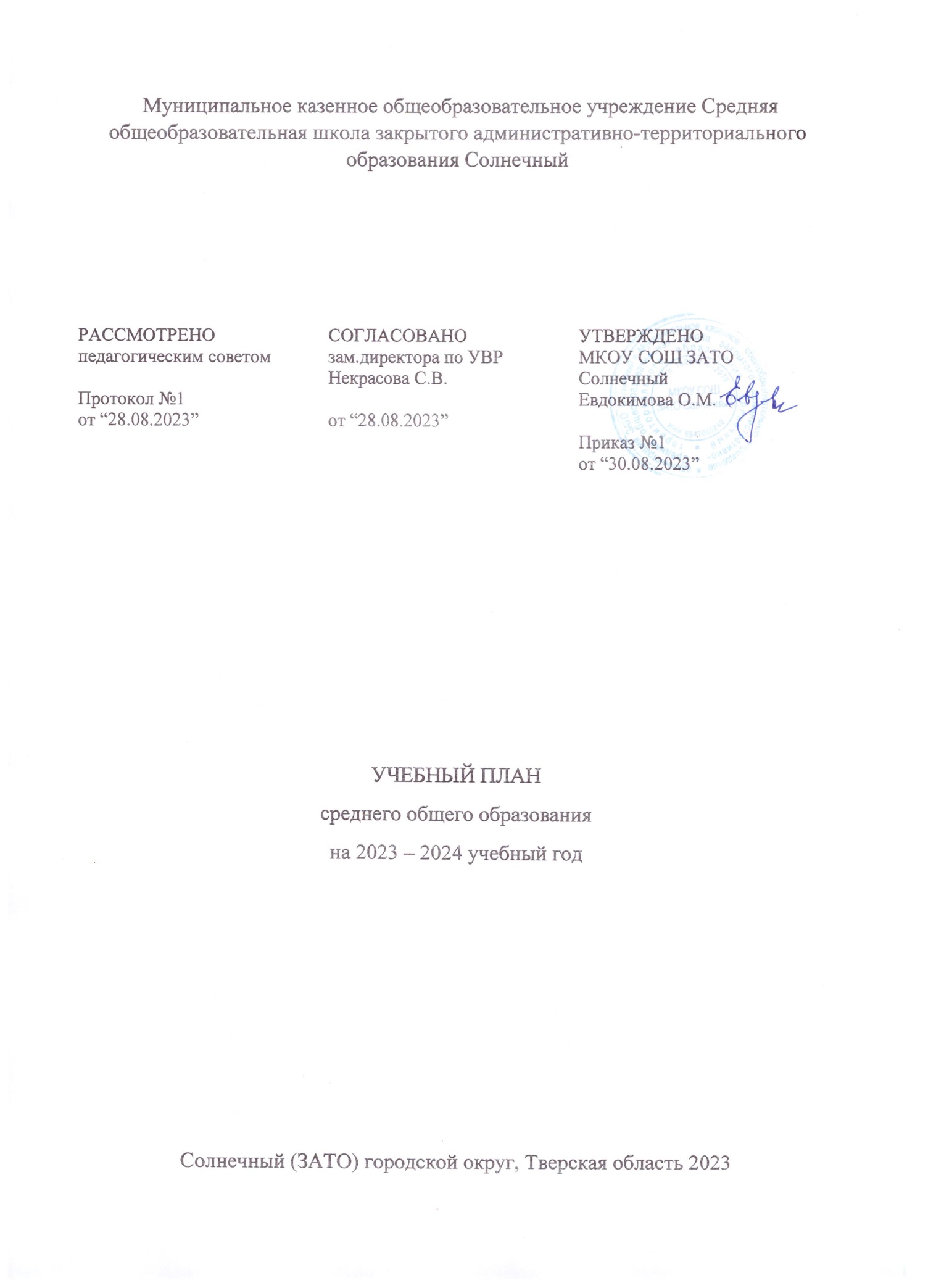 Учебный план среднего общего образования Муниципального казенногообщеобразовательного учреждения Средняя общеобразовательная школа закрытого административно-территорального образования Солнечный (далее - учебный план) для 10-11 классов, реализующих основную образовательную программу среднего общего образования, соответствующую ФГОС СОО (Приказ Министерства просвещения Российской Федерации от 12.08.2022 № 732 «О внесении изменений в федеральный государственный образовательный стандарт среднего общего образования»), фиксирует общий объём нагрузки, максимальный объём аудиторной нагрузки обучающихся, состав и структуру предметных областей, распределяет учебное время, отводимое на их освоение по классам и учебным предметам.Учебный план является частью образовательной программы Муниципального казенного общеобразовательного учреждения Средняя общеобразовательная школа закрытого административно-территориального образования Солнечный, разработанной в соответствии с ФГОС среднего общего образования, с учетом Федеральной образовательной программой среднего общего образования, и обеспечивает выполнение санитарно-эпидемиологических требований СП 2.4.3648-20 и гигиенических нормативов и требований СанПиН 1.2.3685-21.Учебный план разработан в соответствии с требованиями ФГОС СОО, ФОП СОО, СП 2.4.3648-20, СанПиН 1.2.3685-21. Количество часов по предметам рассчитано на уровень образования с учетом максимальной общей нагрузки при пятидневной учебной неделе и 68 учебных недель за два учебных года.В основу учебного плана положен вариант федерального учебного плана универсального профиля при пятидневной учебной неделе. По запросам обучающихся и родителей школа определила 2 предмета на углубленном уровне: обществознание и биология.Учебный год в Муниципальном казенном общеобразовательном учреждении Средняя общеобразовательная школа закрытого административно-территориального образования Солнечный начинается 01.09.2023 и заканчивается 20.05.2024. Продолжительность учебного года в 10-11 классах составляет 34 учебные недели. Учебные занятия для учащихся 10-11 классов проводятся по 5-ти дневной учебной неделе.Максимальный объем аудиторной нагрузки обучающихся в неделю составляет  в  10 классе – 34 часа, в  11 классе – 34 часа. .Учебный план состоит из двух частей — обязательной части и части, формируемой участниками образовательных отношений. Обязательная часть учебного плана определяет состав учебных предметов обязательных предметных областей.Часть учебного плана, формируемая участниками образовательных отношений, обеспечивает реализацию индивидуальных потребностей обучающихся. Время, отводимое на данную часть учебного плана внутри максимально допустимой недельной нагрузки обучающихся, может быть использовано: на проведение учебных занятий, обеспечивающих различные интересы обучающихсяВ Муниципальном казенном общеобразовательном учреждении Средняя общеобразовательная школа закрытого административно-территорального образования Солнечный языком обучения является русский язык.Промежуточная аттестация – процедура, проводимая с целью оценки качества освоения обучающимися части содержания (триместровое оценивание) или всего объема учебной дисциплины за учебный год (годовое оценивание).Промежуточная/годовая аттестация обучающихся за триместр осуществляется в соответствии с календарным учебным графиком.Все предметы обязательной части учебного плана оцениваются по триместрам. Предметы из части, формируемой участниками образовательных отношений, являются безотметочными и оцениваются «зачет» или «незачет» по итогам четверти. Промежуточная аттестация проходит на последней учебной неделе триместра. Формы и порядок проведения промежуточной аттестации определяются «Положением о формах, периодичности и порядке
текущего контроля успеваемости и промежуточной аттестации обучающихся Муниципального казенного общеобразовательного учреждения Средняя общеобразовательная школа закрытого административно-территориального образования Солнечный. Освоение основной образовательной программы среднего общего образования завершается итоговой аттестацией. Нормативный срок освоения основной образовательной программы среднего общего образования составляет 2 года.УЧЕБНЫЙ ПЛАНПлан внеурочной деятельности (недельный)Муниципальное казенное общеобразовательное учреждение Средняя общеобразовательная школа закрытого административно-территориального образования СолнечныйУчебный план для  11 класса в соответствии с ФГОС СОО- 2010 Универсальный профиль Предметная областьУчебный предметКоличество часов в неделюКоличество часов в неделюПредметная областьУчебный предмет1011Обязательная частьОбязательная частьОбязательная частьОбязательная частьРусский язык и литератураРусский язык22Русский язык и литератураЛитература33Иностранные языкиИностранный язык33Математика и информатикаАлгебра23Математика и информатикаГеометрия21Математика и информатикаВероятность и статистика11Математика и информатикаИнформатика11Общественно-научные предметыИстория22Общественно-научные предметыОбществознание44Общественно-научные предметыГеография11Естественно-научные предметыФизика22Естественно-научные предметыХимия11Естественно-научные предметыБиология33Физическая культура и основы безопасности жизнедеятельностиФизическая культура33Физическая культура и основы безопасности жизнедеятельностиОсновы безопасности жизнедеятельности11-----Индивидуальный проект10ИтогоИтого3231Часть, формируемая участниками образовательных отношенийЧасть, формируемая участниками образовательных отношенийЧасть, формируемая участниками образовательных отношенийЧасть, формируемая участниками образовательных отношенийНаименование учебного курсаНаименование учебного курсаПрофессиональное обучениеПрофессиональное обучение2000ИтогоИтого23ИТОГО недельная нагрузкаИТОГО недельная нагрузка3434Количество учебных недельКоличество учебных недель3434Всего часов в годВсего часов в год11561156Учебные курсыКоличество часов в неделюКоличество часов в неделюУчебные курсы1011Разговоры о важном11Курс "Россия-моя история"11Профориентация "Россия -мои горизонты"11Проектная мастерская11Волонтёрский отряд11Начальная военная подготовка11Основы финансовой грамотности11Удовлетворение социальных интересов и потребностей обучающихся (РДШ, Юнармии, "Россия страна возможностей, волонтерский отряд), школа вожатых.22Общешкольные мероприятия "Страна детства"1100ИТОГО недельная нагрузка1010Предметные области Предметные области Учебные предметы Количество часов  год/неделя Количество часов  год/неделя Всего за два года Всего за два года Предметные области Предметные области Учебные предметы 10 класс 11 класс Обязательная часть Обязательная часть Русский язык и литература Русский язык и литература Русский язык 224Русский язык и литература Русский язык и литература Литература 336Родной язык и родная литератураРодной язык и родная литератураРодной язык0,50,51Родной язык и родная литератураРодной язык и родная литератураРодная литература0,50,51Иностранные языки Иностранные языки Иностранный язык (англ.) 336Иностранные языки Иностранные языки Второй иностранный язык (немецкий)112Математика  и информатика Математика  и информатика Математика 5510Математика  и информатика Математика  и информатика Информатика 224Общественные науки Общественные науки История 224Общественные науки Общественные науки Обществознание 224Общественные науки Общественные науки География 2-2Естественные  науки Естественные  науки Химия 224Естественные  науки Естественные  науки Биология 224Естественные  науки Естественные  науки Астрономия -11Естественные  науки Естественные  науки Физика 224Физическая культура  и основы Физическая культура  и основы Основы безопасности жизнедеятельности 112безопасности жизнедеятельности безопасности жизнедеятельности Физическая культура 325Индивидуальный проект Индивидуальный проект Индивидуальный проект 112Курсы по выбору Практикум по русскому языкуПрактикум по русскому языку-11Курсы по выбору Практикум по математикеПрактикум по математике-11-343468